  КАРАР                                                                                                   ПОСТАНОВЛЕНИЕ        «17» февраль 2021 й.                         № 10                                     « 17» февраля 2021 г.Об утверждении плана проведения мероприятий пожарно-профилактической операции «Жилище- 2021»    В соответствии с  пунктом 21 части 1 статьи 15,частью 2 статьи 15.1 Федерального  закона от 6 октября 2013 года №131-ФЗ «Об общих принципах организации местного самоуправления в Российской Федерации», Федеральным законом от 21 декабря 1994 года № 69-ФЗ «О пожарной безопасности», в целях усиления работы по предупреждению пожаров и снижению гибели людей в них, ПОСТАНОВЛЯЮ:1.Организовать проведение на территории СП Арслановский сельсовет МР Буздякский район РБ пожарно-профилактические операции «Жилище-2021»2.Утвердить состав межведомственной комиссии по организации пожарно- профилактической операции «Жилище-2021». (Приложение № 1)3.Утвердить план проведения мероприятий  пожарно-профилактической операции  «Жилище-2021». (Приложение №2).4.Актуализировать списки  малоимущих граждан, одиноких пенсионеров и инвалидов, многодетных семей. Провести обследования мест проживания данных категорий граждан с вручением Предложением об устранении выявленных нарушений требований пожарной безопасности и обучение мерам пожарной безопасности по месту жительства под роспись.5.Руководителям предприятий, организаций и учреждений всех форм собственности обеспечить надлежащий противопожарный режим на подведомственных объектах.6.Контроль за выполнением данного постановления возложить на Управляющего делами СП Зиннатуллину И.Н.7.Настоящее постановление вступает в силу с момента его подписания.Глава СП Арслановский сельсовет:                                              В.К.Хафизов                                                                                                   Приложение №1                                                                                                    Утверждено                                                                                                      Постановлением Главы                                                                                                    СП Арслановский сельсовет                                                                                                    МР Буздякский район РБ № 10                                                                                                    от 17.02. 2021 г.СОСТАВмежведомственной комиссии по организации пожарно-профилактической операции «Жилище-2021»  СП Арслановский сельсовет МР Буздякский район Республики Башкортостан           Председатель комиссии : Хафизов Вакиль Кашфуллич- Глава сельского поселения Арслановский сельсовет муниципального района Буздякский район РБ            Члены комиссии:         Зиннатуллина И.Н.-Управляющий делами СП                                                  Салимгареева В.С-специалист СП Арслановский сельсовет                                                   Адуллин Ф.Г. –депутат Совета Арслановский сельсовет;                                                  Зиляев Р.Н. – депутат  Совета Арслановский сельсовет;                                                  Садыков Э.А- депутат  Совета Арслановский сельсовет;                                                  Хусаенов Р.Р.- сотрудник газовой службы
                                                  Мустафин И..- УУП ОВД по Буздякскому району;                                                  Кудаярова И.М.-зав ФАП д.Шланлыкулево;                                                  Мухаметьянова Г.Р.-зав ФАП  с.ст.Богады;                                                  Даутова Э.Ф.  –зав ФАП с.Арсланово;                                                  Минибаева З.М.-зав ФАП с.Урзайбаш;                                                  Мухамедьянова И.Р.-зав ФАП д.Юлдузлы.Управляющий делами СП Арслановскийсельсовет  МР Буздякский район РБ:                                            И.Зиннатуллина                                                                                                     Приложение № 2                                                                                                                                                                                                                                                                                                       Утверждено                                                                                                    Постановлением  главы                                                                                                                      Администрации                                                                                                    СП Арслановский сельсовет                                                                                                   МР Буздякский район РБ № 10                                                                                                      от 17.02.2021 г                                                                                                                                                                                             ПЛАНпроведения мероприятий пожарно- профилактической операции «Жилище-2021»                    на территории СП Арслановский сельсовет МР Буздякский район РБ в 2021 годуУправляющий делами СП Арслановскийсельсовет  МР Буздякский район РБ:                                            И.Зиннатуллина Башкортостан РеспубликаhыБүздəк районымуниципаль районынынАрыслан ауыл советыауыл биләмәһехакимияте452722, Иске Богазы ауылыҮҙәк урамы, 53/4Тел2-91-83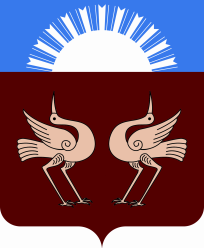 Республика БашкортостанАдминистрациясельского поселенияАрслановский сельсоветмуниципального районаБуздякский район452722, с. Старые БогадыУл. Центральная, 53/4Тел. 2 -91-83№Наименование мероприятийСрок исполненияИсполнители12341 Принятие постановления по проведению профилактической операции «Жилище-2021» на территории СП Арслановский с\с, создать профилактическую группу, До 18 февраля  Глава СП2 Организация профилактических мероприятий, провести обучающие занятия  об основных требованиях пожарной безопасности в жилых домах и хозяйственных строениях.До 18 февраля    Межведомственная комиссия  3Актуализация списков многодетных семей, одиноко престарелых граждан, социально неблагополучных граждан, семей, относящиеся к группе риска.до 25 февраля   Администрация СП4.Сформирование перечня жилых домов с низкой пожарной устойчивостью, жилых домов, отключенных от электро, газа за неуплату, а также ветхих и заброшенных строений и объектов на территории СП. Организовать проведение профилактической работы по данным домам совместно с представителями энергетических и газоснабжающих организаций с вручением памяток и рекомендаций под роспись, особое внимание обратив на незаконное подключение граждан к данным сетям. до 25 февраля    Межведомственная комиссия  5.Проведение профилактических обходов многодетных, социально незащищенных групп населения, неблагополучных семей, семей с детьми, одиноких престарелых граждан на соответствие их жилища требованиям пожарной безопасности, в том числе обращая особое внимание на эксплуатацию электрического и газового оборудования, печного отопления и источников открытого горения, наличие и состояние автономных пожарных извещателей.   В течении года  Межведомственная комиссия      6Проведение комплекса профилактических мероприятий по обеспечению пожарной безопасности объектов и населенных пунктов в весеннее-летний и осеннее- зимний пожароопасные периоды.  Март-май, сентябрь-декабрь 2021г Межведомственная комиссия  7Проведение месячника «Пожарной безопасности» Апрель-май 2021 г  Межведомственная комиссия  Администрация СП, 8В детских образовательных учреждениях проводить занятии и беседы с детьми о мерах пожарной безопасности и последствиях детской шалости с огнем ( в игровой форме в виде викторин, эстафет)До 10.09.2021Межведомственная комиссия  Руководители образовательных учреждений9Контроль соблюдения запрета на разведение костров, сжигание мусора и растительности на территории общего пользования, населенных пунктах.В течение годаМежведомственная комиссия  10Проведение разъяснительной работы среди населения на сходах граждан по месту жительства по изучению правил противопожарного режима.В течение годаМежведомственная комиссия  11Предусмотрение стоянки пожарной техники добровольных пожарных команд в отапливаемых помещениях в зимнее времяЯнварь-апрель, сентябрь-декабрь 2021 годаАдминистрация СП